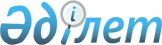 Қарабас кентіндегі көшелерді қайта атау туралыҚарағанды облысы Абай ауданы Қарабас кентінің әкімінің 2018 жылғы 12 наурыздағы № 1 шешімі. Қарағанды облысының Әділет департаментінде 2018 жылғы 20 наурызда № 4662 болып тіркелді
      Қазақстан Республикасының 1993 жылғы 8 желтоқсандағы "Қазақстан Республикасының әкімшілік-аумақтық құрылысы туралы" Заңының 14 бабының 4 тармақшасы, Қазақстан Республикасының 2001 жылғы 23 қаңтардағы "Қазақстан Республикасындағы жергілікті мемлекеттік басқару және өзін-өзі басқару туралы" Заңының 35 бабының 2 тармағы негізінде және тұрғындардың пікірлерін ескере отырып ШЕШІМ ЕТТІ:
      1. Қарағанды облысы, Абай ауданы, Қарабас кентіндегі көшелер келесідей:
      1) Октябрьская көшесі Қазақстан көшесіне;
      2) Советская көшесі Сарыарқа көшесіне қайта аталсын.
      2. Осы шешімнің орындалуын бақылауды өзіме қалдырамын.
      3. Осы шешім алғаш рет ресми жарияланған күнінен кейін он күнтізбелік күн өткен соң қолданысқа енгізіледі.
					© 2012. Қазақстан Республикасы Әділет министрлігінің «Қазақстан Республикасының Заңнама және құқықтық ақпарат институты» ШЖҚ РМК
				
      Қарабас кентінің әкімі 

Е.Төкебаев
